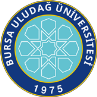 SAĞLIK BİLİMLERİ ENSTİTÜSÜ / 2022-2023 EĞİTİM-ÖĞRETİM YILI / BAHAR DÖNEMİProgramı	:	Yüksek Lisans	Tezsiz Yüksek Lisans	Doktora Anabilim Dalı  / Bilim Dalı	: İlk Yayın Tarihi: 29.04.2021	Revizyon No/Tarih:0	Sayfa 1 / 1Web sitemizde yayınlanan son versiyonu kontrollü dokümandır.Dersin KoduDersin AdıDersinDersinDersinDersinDersinÖğretim Üyesi Adı SoyadıSınav TarihiSınav SaatiSınavın YeriDersin KoduDersin AdıTürüTULAKTSÖğretim Üyesi Adı SoyadıSınav TarihiSınav SaatiSınavın YeriSEB5002Vet-BiyoistatistikZ2205 Dr.Öğr.Üyesi Ender UZABACI21.06.202310:00İlgili Anabilim DalıVGN 5002MOLEKÜLER HÜCRE BİYOLOJİSİNDE TEMEL KONULAR Z4005 Prof. Dr. HALE ŞAMLI19.06.202310:00Anabilim DalıVGN 5004GENETİKTE BİLİMSEL PROJE HAZIRLAMAZ4005 Prof. Dr. HALE ŞAMLI19.06.202313:30Anabilim DalıVGN 5012BİLİMSEL ARAŞTIRMA VE YAYIN ETİĞİZ2003 Doç. Dr. DENİZ DİNÇEL20.06.202310:30Anabilim DalıVGN 5006ÇİFTLİK HAYVANLARI GENETİĞİ S3005 Doç. Dr. DENİZ DİNÇEL20.06.202313:30Anabilim DalıVGN 5008REKOMBİNANT DNA TEKNOLOJİSİ VE GENETİĞİ DEĞİŞTİRİLMİŞ ORGANİZMALAR S3005 Prof. Dr. ÖZDEN ÇOBANOĞLU21.06.202313:30Anabilim DalıVGN 5010MOLEKÜLER EVRİM KONULARINA GİRİŞS3004 Doç. Dr. SENA ARDIÇLI22.06.202310:30Anabilim DalıVGN 5172SEMİNERZ0205 Prof. Dr. HALE ŞAMLI, Prof. Dr. ÖZDEN ÇOBANOĞLU, Doç. Dr. SENA ARDIÇLI, Doç. Dr.  DENİZ DİNÇEL22.06.202313:50Anabilim DalıVGN 5192TEZ DANIŞMANLIĞI IIZ0101 Prof. Dr. HALE ŞAMLI, Prof. Dr. ÖZDEN ÇOBANOĞLU, Doç. Dr. SENA ARDIÇLI, Doç. Dr.  DENİZ DİNÇEL23.06.202310:00Anabilim DalıVGN 5182YÜKSEK LİSANS UZMANLIK ALAN DERSİ IIS4005 Prof. Dr. HALE ŞAMLI, Prof. Dr. ÖZDEN ÇOBANOĞLU, Doç. Dr. SENA ARDIÇLI, Doç. Dr.  DENİZ DİNÇEL23.06.202313:00Anabilim Dalı